Awgrymiadau i Ddarlithwyr wrth Recordio FideoGadewch 10 eiliad o dawelwch ar ddechrau a diwedd eich recordiad, er mwyn gwneud yn sicr nad yw eich brawddeg agoriadol na therfynol yn cael ei cholli. Gellir cael gwared â’r tawelwch wrth olygu’r fideo, e.e. yn Panopto.Gallwch ddefnyddio modd Presenter yn PowerPoint i weld eich nodiadau neu’r sgript. Dim ond y sleid y bydd Panopto yn ei recordio, nid eich nodiadau.Os oes modd, ac os yw’n gyfforddus i chi wneud hynny, ceisiwch sefyll ar eich traed i wneud y recordiad. Trwy wneud hyn byddwch yn anadlu’n fwy llyfn ac felly bydd eich mynegiant yn well. O edrych ar y camera o bryd i’w gilydd, yn hytrach nag ar eich llun eich hun ar y sgrin, bydd yn rhoi’r argraff eich bod yn edrych ar y gynulleidfa. Cofiwch fod yn ymwybodol faint ohonoch mae’r camera’n ei weld: os ydych yn defnyddio eich dwylo i amneidio neu bwysleisio rhaid iddynt fod yn y golwg, felly gosodwch y camera fel eich bod yn y llun lawr at eich canol (gweler y ddelwedd isod).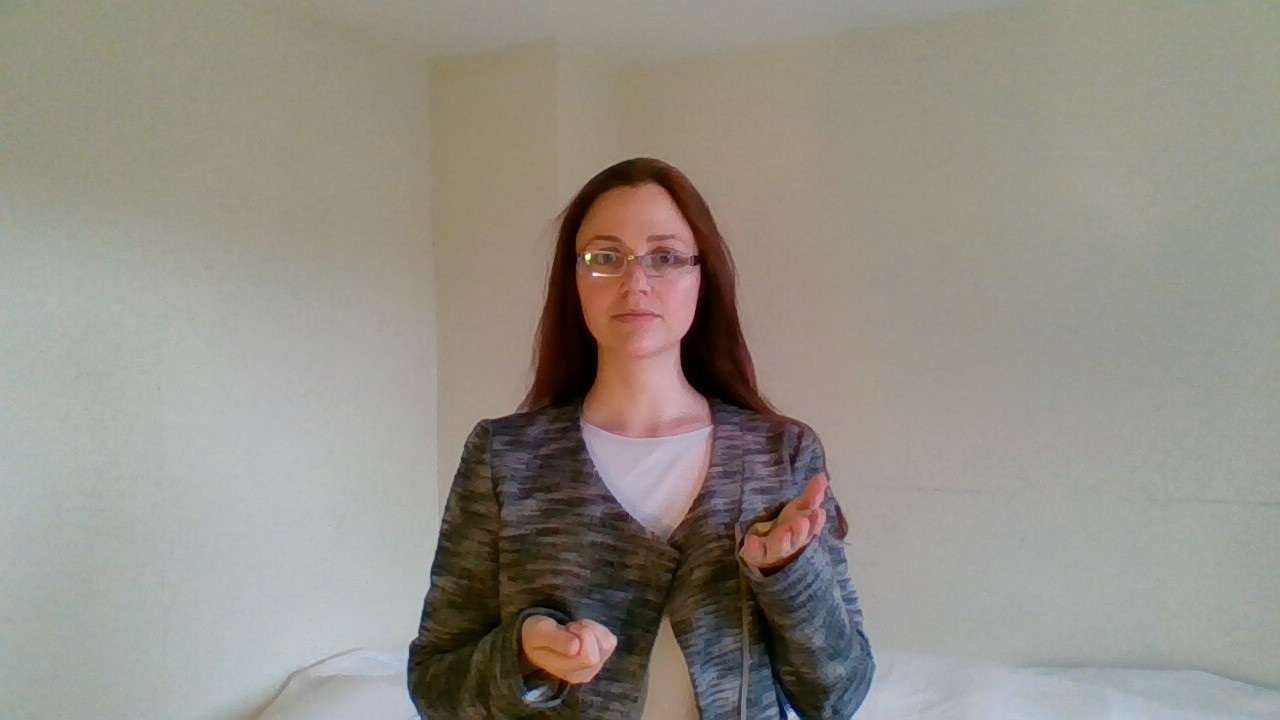 